Ateliers individuels de manipulation P.S.Période 4AtelierMatérielConsigneObjectifsMathématiquesMathématiquesMathématiquesMathématiquesMathématiques1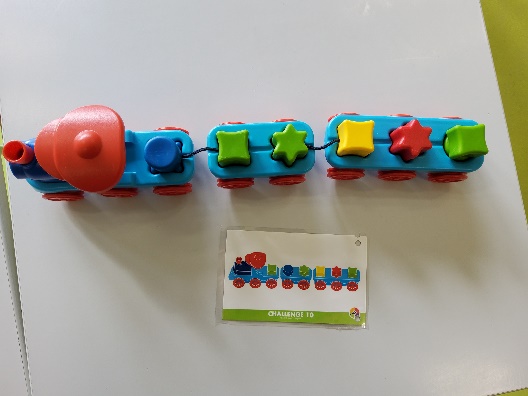 Jeu Loco Circus (smart games)Cartes défi avec 4 niveaux de difficulté.Fiche individuelle de suiviReproduis le train en plaçant les formes au bon endroit. La locomotive et les wagons doivent être accrochésDévelopper son sens logique.Persévérer.2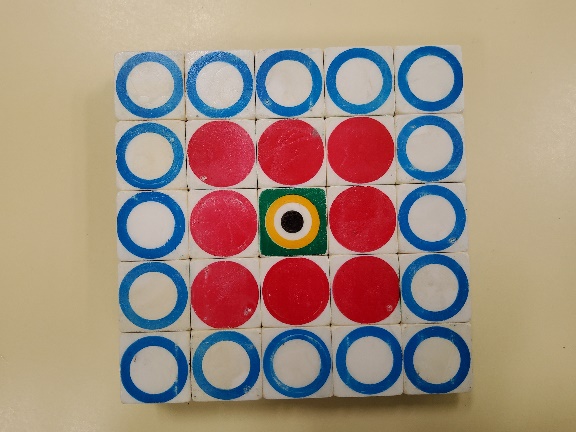 Jeu de cubes + fiches modèlesReproduis le modèle en plaçant les cubes dans le bon sens sur la carte (modèle)Reproduire un modèle en tournant les cubes dans le bon sens.3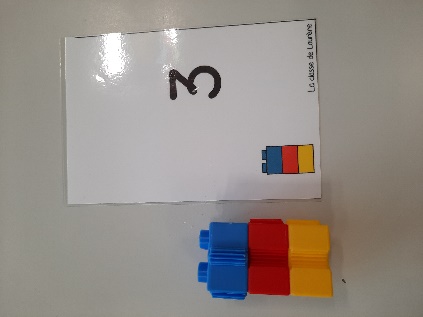 -des cubes de construction-des cartes modèlesReproduis les tours, compter les cubes (avec un adulte), retrouver les tours de la même taille.Construire une petite collection.Associer des quantités identiques4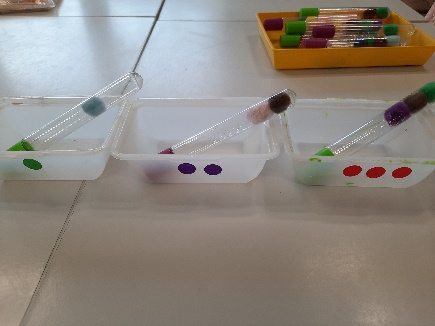 -4 boîtes avec des gommettes (1,2,3 et 4)-des tubes avec de 1 à 4 pomponsRange les tubes en les plaçant dans les boîtes avec le même nombre de gommettes.Reconnaître des petites collections5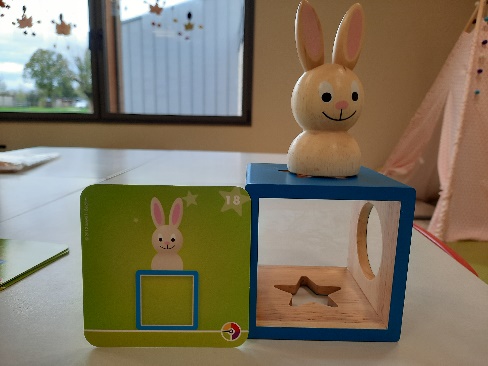 -jeu du lapin magicien-cartes défiTrouve comment reproduire la carte modèle avec le matériel.Se repérer dans l’espace.Apprendre à chercher.6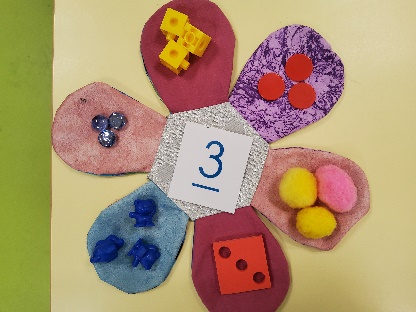 -une fleur-des cartes avec les nombres de 1 à 6-des objetsChoisis une carte nombre, place-là au centre de la fleur puis met le bon nombre d’objets dans chaque pétale.Construire des petites quantités.Reconnaître les écritures chiffrées.7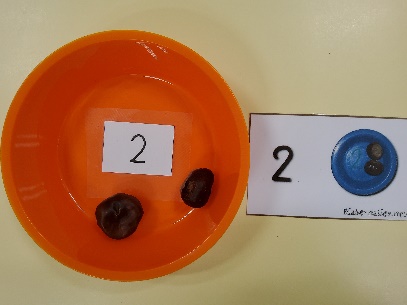 -des assiettes numérotées-des marrons-ces cartes nombresChoisis une carte et retrouve l’assiettes avec le même nombre. Mets le bon nombre de marrons dans l’assiette.Construire des petites quantités.Reconnaître les écritures chiffrées.8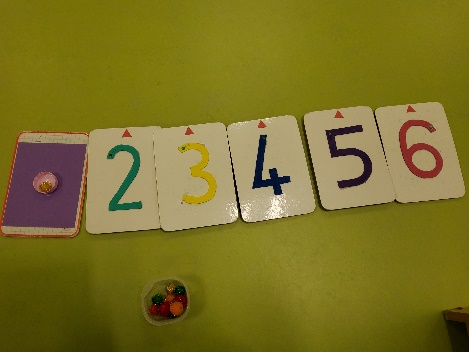 -des ardoises « double face » (un côté avec le chiffre, un côté avec le nombre de bouchons-une boîte de pomponsRange les nombres dans l’ordre (tu peux demander de l’aide ou regarder la bande des nombres) puis place le nombre de pompons devant chaque ardoise : quand tu penses que c’est réussi, tu peux retourner l’ardoise et vérifier en mettant les pompons dans les bouchons.
Si tu as réussi, range les pompons et continue avec le nombre suivant, sinon, retourne l’ardoise et recommence.Ordonner la suite des nombresReconnaître les nombresMémoriser une quantitéDire la suite des nombres sans erreur en s’arrêtant au nombre cible9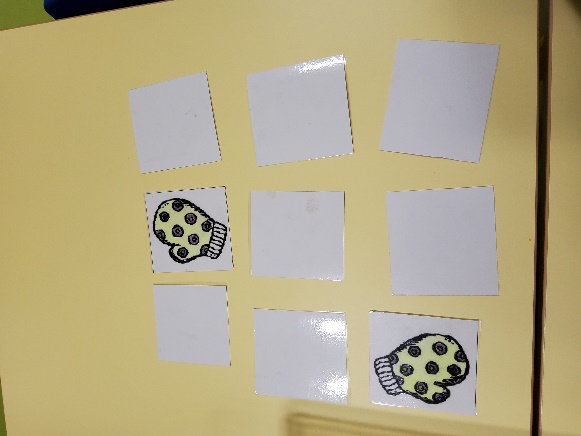 -un jeu de Mémory de moufles (nombre de cartes adapté selon les besoins)Retourne toutes les cartes sur le tapis puis retournes-en deux : si elles sont identiques tu peux les garder et rejouer.Sinon, retourne-les et le joueur suivant joue.Apparier deux dessins identiques.Respecter une règle de jeu en autonomie.Mémoriser un emplacement.Motricité fineMotricité fineMotricité fineMotricité fineMotricité fineMotricité fine13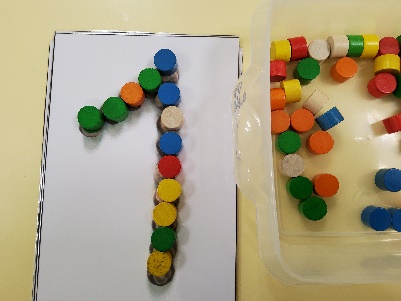 -Cartes nombres-Boîte de pionsUtilise les pions pour écrire les chiffres, en les plaçant dessus.Découvrir l’écriture des chiffres.14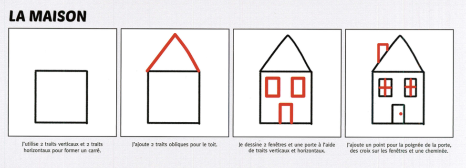 -cartes dessin dirigé-ardoises-crayons effaçablesChoisis un dessin et reproduis-le sur l’ardoise.Apprendre à dessiner.« Lire » une fiche15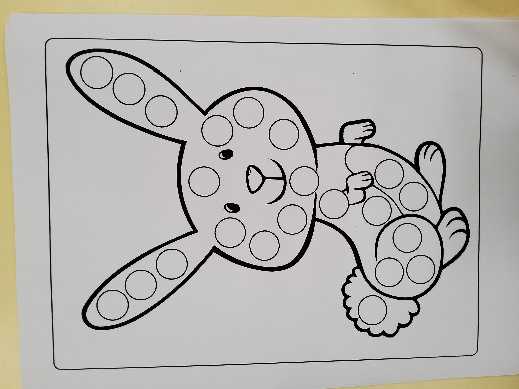 -fiches animaux-flacons encreurs avec embout rondChoisis un animal et une couleur puis remplis chaque rond en appuyant doucement avec le flacon.-contrôler son geste pour appuyer doucement16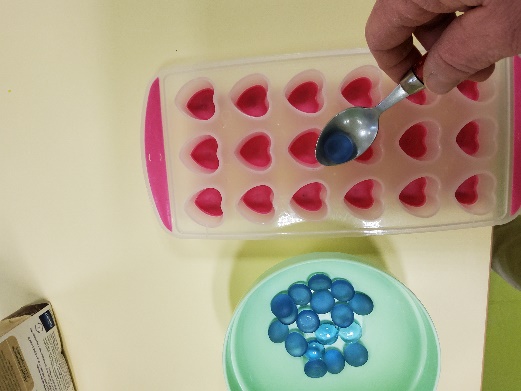 -plaque de glaçons-cuillère-billes platesPlace une bille dans chaque alvéole à l’aide d’une cuillère.-développer la dextérité-contrôler son geste17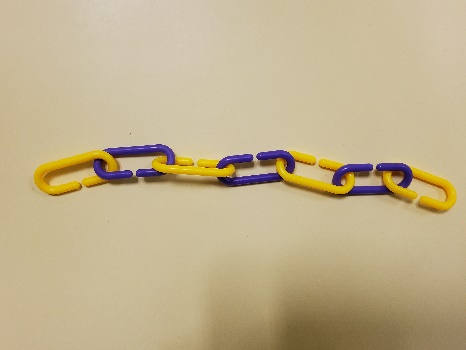 Maillons en plastiqueAccroche les maillons les uns après les autres pour faire une chaîne.
Pour ceux qui le peuvent : alterner les couleurs-développer la motricité fine, la pince pouce/index-reproduire un algorithme18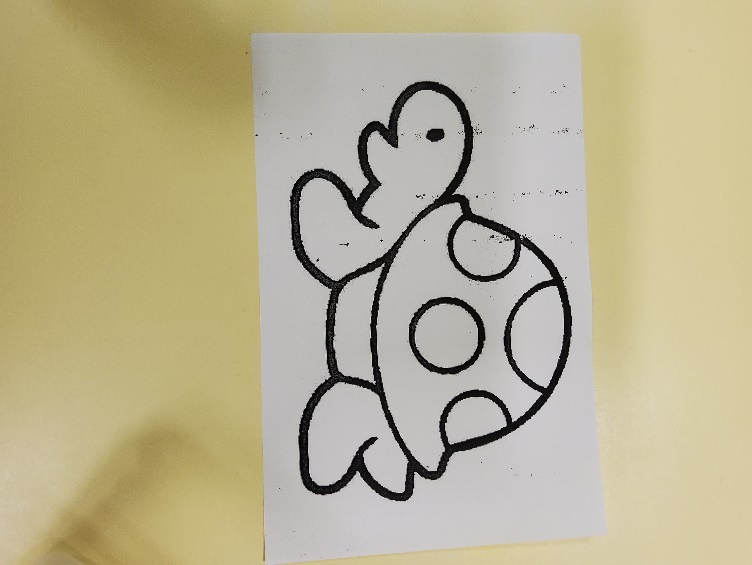 -coloriages avec des traits épais-crayons de couleurColorie l’animal que tu as choisi comme tu le souhaites, en essayant de ne pas dépasser.-tenir correctement son crayon-développer la flexibilité du poignet19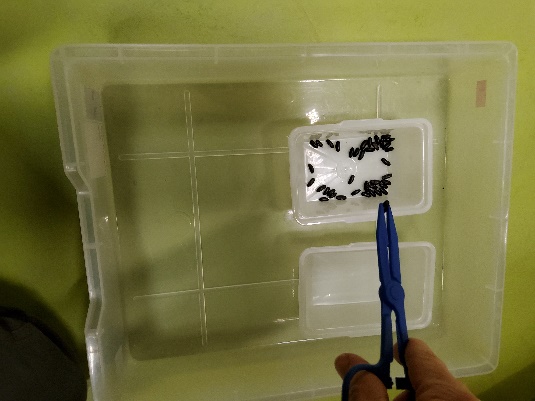 -une paire de ciseaux médicaux (avec embout plat)-une boîte avec des graines-une boîte videTransvase les graines dans l’autre boîte à l’aide de la paire de ciseaux-tenir correctement la paire de ciseaux-développer sa motricité fineDécouvrir l’écritDécouvrir l’écritDécouvrir l’écritDécouvrir l’écritDécouvrir l’écritDécouvrir l’écrit20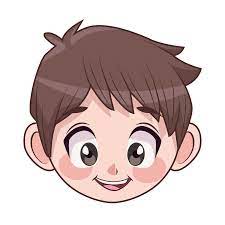 Loto des prénoms : -cartes photo-étiquettes prénomLoto des prénoms : -cartes photo-étiquettes prénomRetrouve le prénom correspondant à la photo en t’aidant du modèle.Reconnaître les prénoms de ses camarades avec un modèle21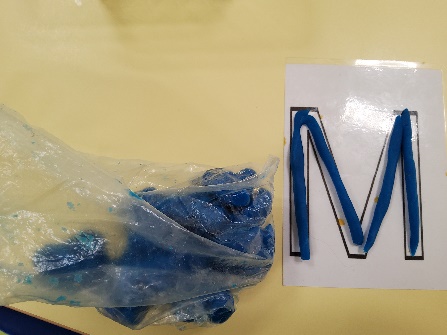 -cartes lettres-pâte à modeler-cartes lettres-pâte à modelerForme des « chenilles » en pâte à modeler pour écrire les lettres de ton prénom.Reconnaître les lettres de son prénom.Visualiser le tracé des lettres.Réaliser des lettres en pâte à modeler.Découvrir le mondeDécouvrir le mondeDécouvrir le mondeDécouvrir le mondeDécouvrir le mondeDécouvrir le monde22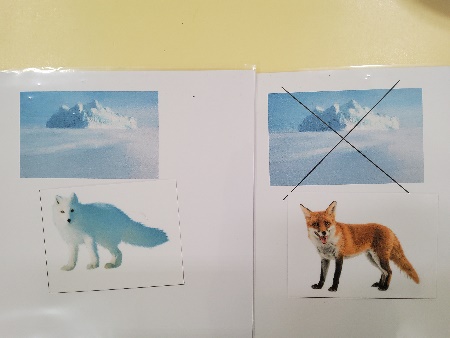 -affiches (banquise/ « pas banquise »-cartes animaux-affiches (banquise/ « pas banquise »-cartes animauxRange les animaux en fonction de l’endroit où ils viventReconnaître les animaux qui habitent sur la banquiseVie pratiqueVie pratiqueVie pratiqueVie pratiqueVie pratique23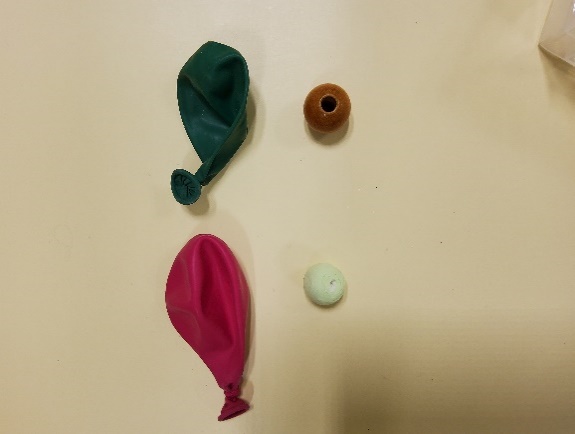 -6 ballons remplis avec des objets-les 6 objets visiblesRetrouve l’objet caché dans chaque ballon.Développer le sens du toucher.Associer des objets identiques.24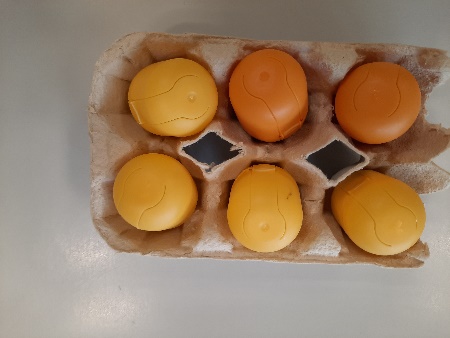 -boîte d’œufs avec « œufs » Kinder (6 bruits différents, 12 œufs)Mélanger les œufs et retrouver ceux qui font le même bruit.Développer le sens de l’ouïe.25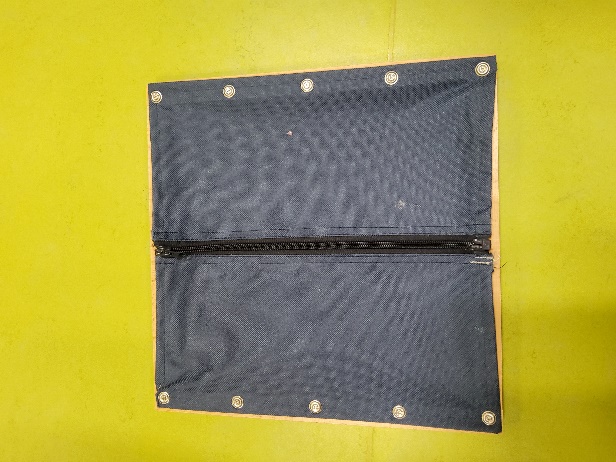 Plaque avec fermeture éclairOuvre puis referme la fermeture éclair.Savoir utiliser une fermeture éclair.Savoir fermer son manteau seul.26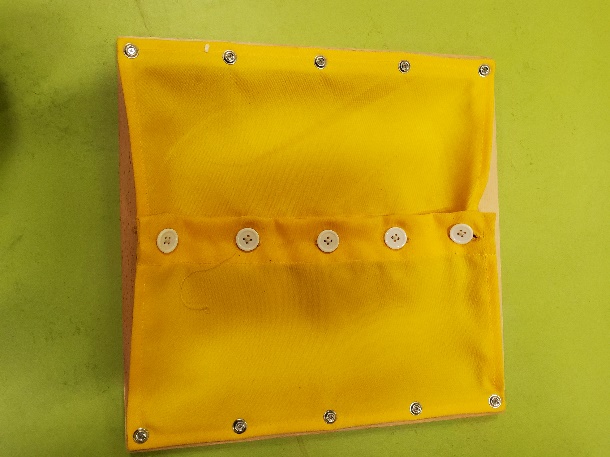 Plaque avec boutonnièreOuvre les boutons puis accroche-les.Savoir boutonner et déboutonner.27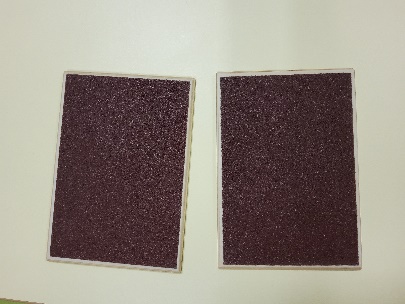 -plaques rugueusesTouche les plaques et retrouve les 2 plaques avec le même « touché ».Développer le sens du toucher.